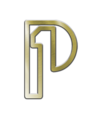     Project One Resources Ltd        #1710, 1177 West Hastings Street             Vancouver, BC, Canada, V4E 3L6June 02, 2020Project One Resources appoints Charles Clark to its board of directorsProject One Resources (PJO.CSE) (The Company) reports that Mr. Charles Clark has been appointed to the board of directors.Mr. Clark brings extensive experience in the area of strategic planning, financing, M&A, business development, corporate governance, risk and performance management in the specific areas of data analytics, cyber security, robotics and technology. He is currently the Chairman and Founder of Dark Beam Limited, a London based cyber security company and Jiminy Cyber, a new leading brand in cyber awareness training. He founded Rosslyn Data Technologies, which he successfully IPO'd on the UK stock market. He has an MBA from Case Business School and has spent many years as an Investment Banker and Board Member advising early stage high growth companies and is also involved in shareholder activism. Charles was a Captain in the British army and served on active service in Northern Ireland and Iraq.  He currently resides in London, England and has been recognized with the 2018 Heropreneur as one of the Military Business leaders of the year. He also is actively involved with mentoring Vets who are transitioning into the private sector and advises and supports a number of charities that support veterans in technology. Ron Shenton, CEO, said “Mr. Clark’s experience in Investment Banking, Cyber Security and his involvement with several start-up companies is a welcome addition to our team.”The Company also wishes to announce that it has filed to settle $49,375.00 of debt via the issuance of 308,593 shares at a deemed value $.16. The debt settlement is subject to Canadian Securities exchange approval.Pursuant to the company’s option plan the Company has granted stock options to its officers and directors to purchase up to 800,000 common shares in the capital of the company at an exercise price of $.19, which will expire June 02, 2025For further information please contactRon Shenton, CEO604-825-2995www.P1R.caNEITHER THE CANADIAN SECURITIES EXCHANGE NOR ITS REGULATION SERVICES PROVIDER HAS REVIEWED OR ACCEPT’S RESPONSIBILITY FOR THE ADEQUACY OR ACCURACY OF THIS RELEASEForward-Looking Information This news release includes certain information that may be deemed "forward-looking information" under applicable securities laws. All statements in this release, other than statements of historical facts, that address acquisition of the Property and future work thereon, mineral resource and reserve potential, exploration activities and events or developments that the Company expects is forward-looking information. Although the Company believes the expectations expressed in such statements are based on reasonable assumptions, such statements are not guarantees of future performance and actual results or developments may differ materially from those in the statements. There are certain factors that could cause actual results to differ materially from those in the forward-looking information. These include the results of the Company's due diligence investigations, market prices, exploration successes, continued availability of capital finan cing, and general economic, market or business conditions, and those additionally described in the Company's filings with the Canadian securities authorities.Investors are cautioned that any such statements are not guarantees of future performance and actual results or developments may differ materially from those projected in the forward-looking information. For more information on the Company, investors are encouraged to review the Company's public filings at www.sedar.com. The Company disclaims any intention or obligation to update or revise any forward- looking information, whether as a result of new information, future events or otherwise, other than as required by law. To view the source version of this press release, please visit https://www.newsfilecorp.com/release/56820